Summer 2Growing andchanges 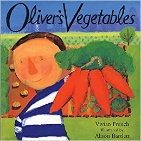 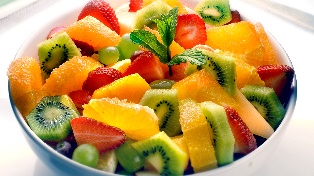 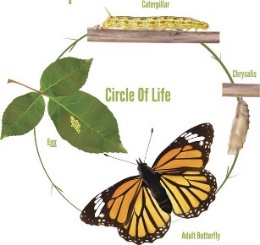 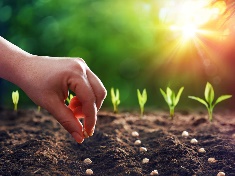 Key VocabularyLife cycle – the different stages of an animal growingTadpole – 2nd stage of a frogs’ life cycle. These are hatched from frogspawn.Chrysalis -  is the process of how a butterfly or moth is bornSeed dispersal – when the seed moves away from the parent plantFood groups – food is sorted into groups. Carbohydrates, vegetables and fruit, fats, protein and dairy.Grow – the change where someone or something gets biggerNutrients – something that provides another nourishments to help grow.Being healthy – to eat food from different food groups.Frogspawn – the first stage of how frogs growPlants – a seed or bulb that grows in the ground. That grows food or flowers.Fruit – this is grown from a flowering plant.Froglet – 3rd stage of a frogs’ life cycle. Grows arms and legs.Grown up – becoming older or an adultAmphibian – an animal with no back bone who can live on land and in water.Insects – is a small animal with 6 legs and wings.Vegetable – that is grown with a stem, roots and leaves.Transition – moving from one class to another